Mon prénom :	MathématiquesAutour de l’album CornebidouilleColle les six morceaux du puzzle pour faire la couverture de l’album.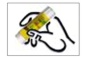 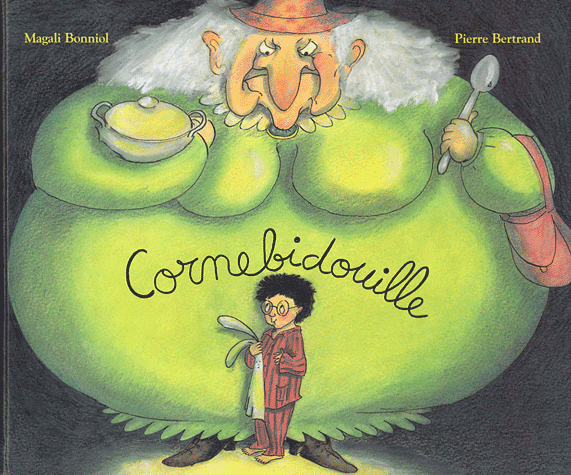 Mon prénom :	MathématiquesAutour de l’album CornebidouilleColle les quatre morceaux du puzzle pour faire la couverture de l’album.Mon prénom :	MathématiquesAutour de l’album CornebidouilleLes sorcières font la queue pour aller parler à Cornebidouille. Colle-les en les alternant comme sur le modèle.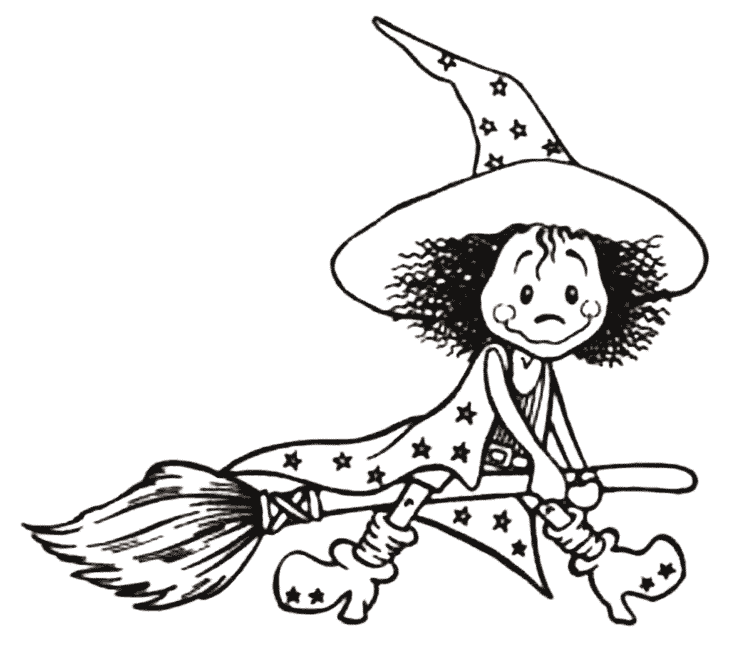 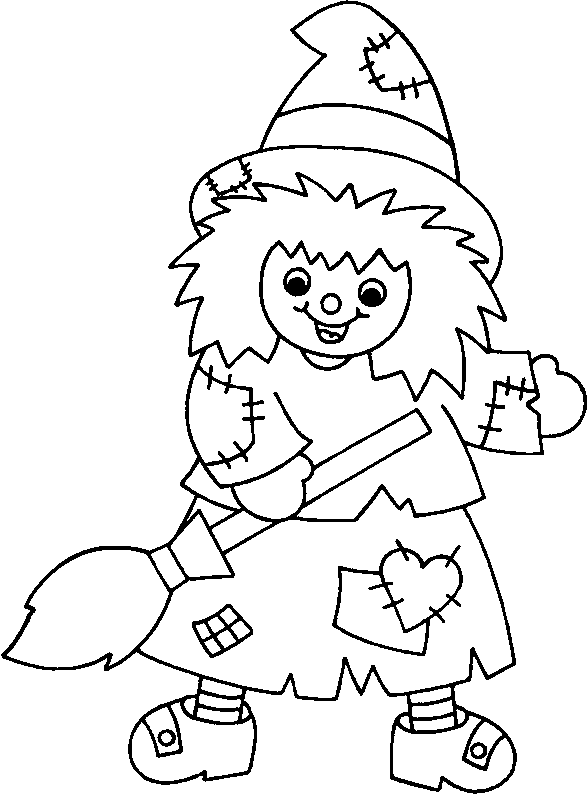 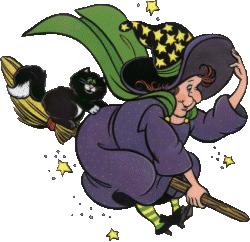 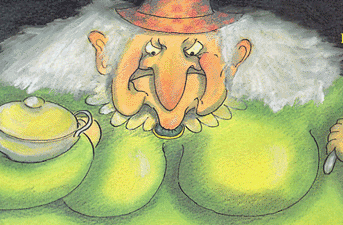 Mon prénom :	MathématiquesAutour de l’album CornebidouilleLes sorcières font la queue pour aller parler à Cornebidouille. Colle-les en les alternant comme sur le modèle.Mon prénom :	MathématiquesAutour de l’album CornebidouilleColle un doudou pour chaque petit garçon.Mon prénom :	MathématiquesAutour de l’album CornebidouilleColle un doudou pour chaque petit garçon.Mon prénom :	MathématiquesAutour de l’album CornebidouilleColle le nombre de sorcières indiqué par le dé.Mon prénom :	MathématiquesAutour de l’album CornebidouilleColle le nombre de sorcières indiqué par le dé.Mon prénom :	MathématiquesAutour de l’album CornebidouilleColle le nombre de doudous indiqué par le chiffre.Mon prénom :	MathématiquesAutour de l’album CornebidouilleColle le nombre de doudous indiqué par le chiffre.Mon prénom :	MathématiquesAutour de l’album CornebidouilleCompte et écris combien il ya de personnages sur le dessin.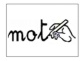 Mon prénom :	MathématiquesAutour de l’album CornebidouilleColle les images dans l’ordre pour raconter l’histoire.----------------------------------------------------------------------------------------------------------------------------------------------------------------------------------------------------------------------------------------------------------------------------------------------------------------------------Mon prénom :	MathématiquesAutour de l’album CornebidouilleColle les images dans l’ordre pour raconter l’histoire.----------------------------------------------------------------------------------------------------------------------------------------------------------------------------------------------------------------------------------------------------------------------------------------------------------------------------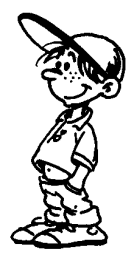 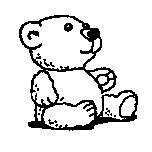 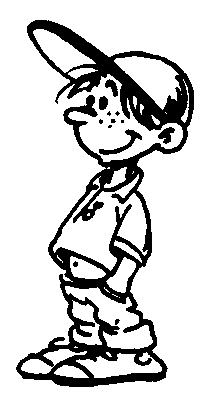 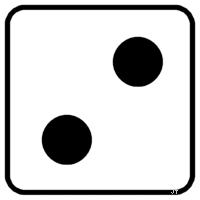 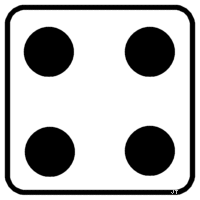 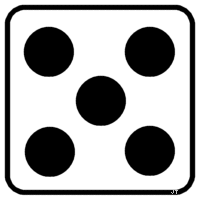 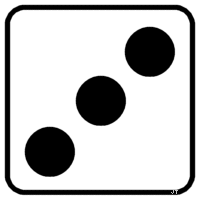 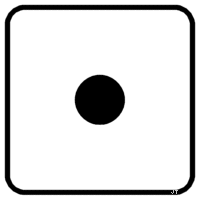 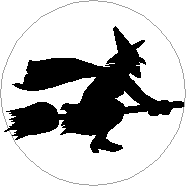 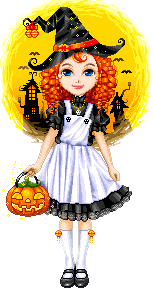 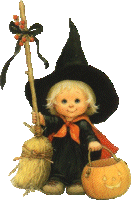 324132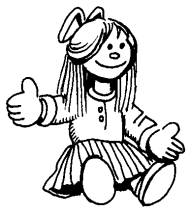 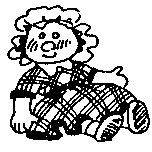 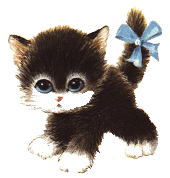 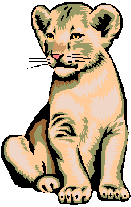 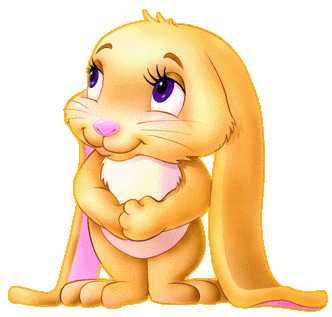 1232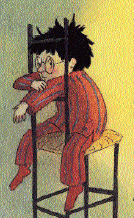 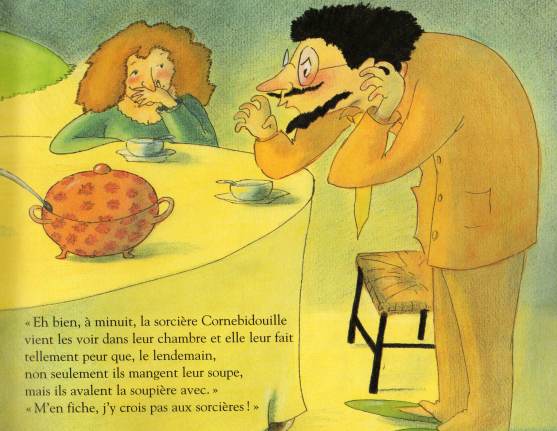 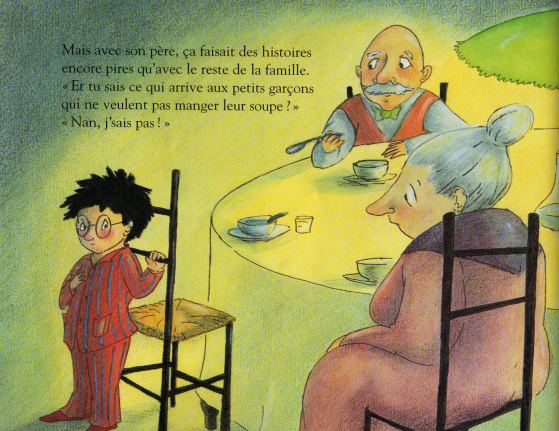 12345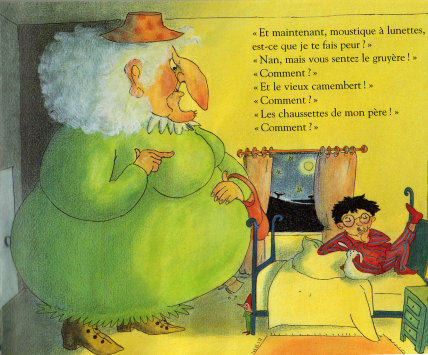 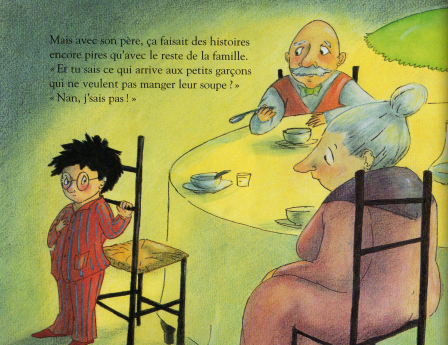 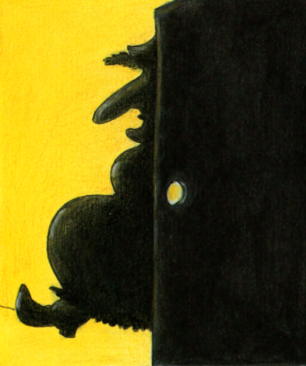 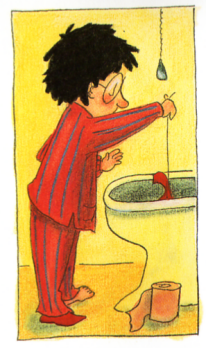 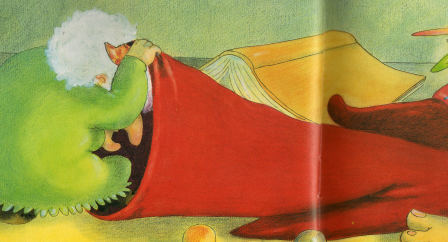 123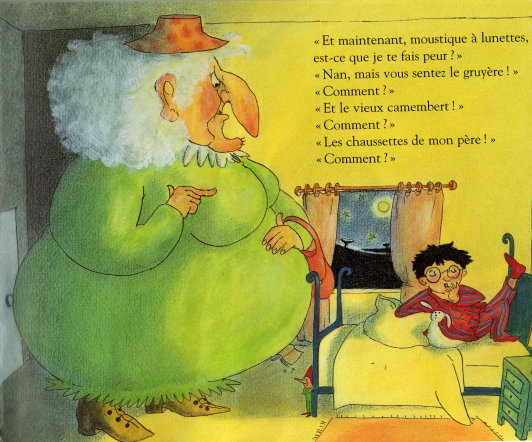 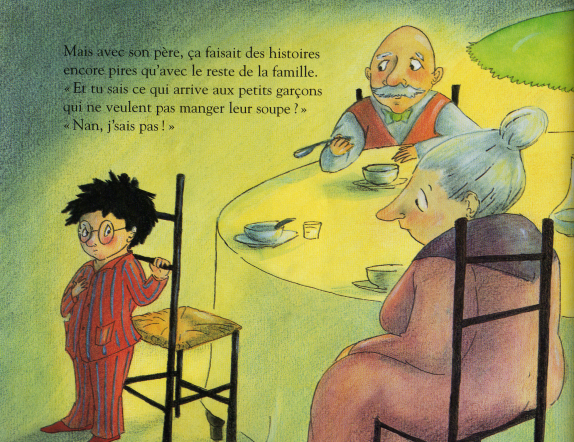 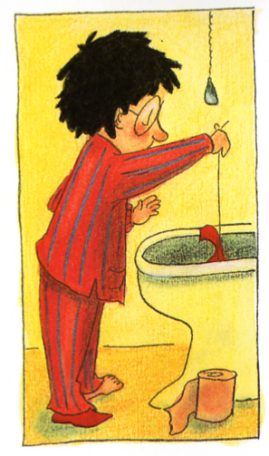 